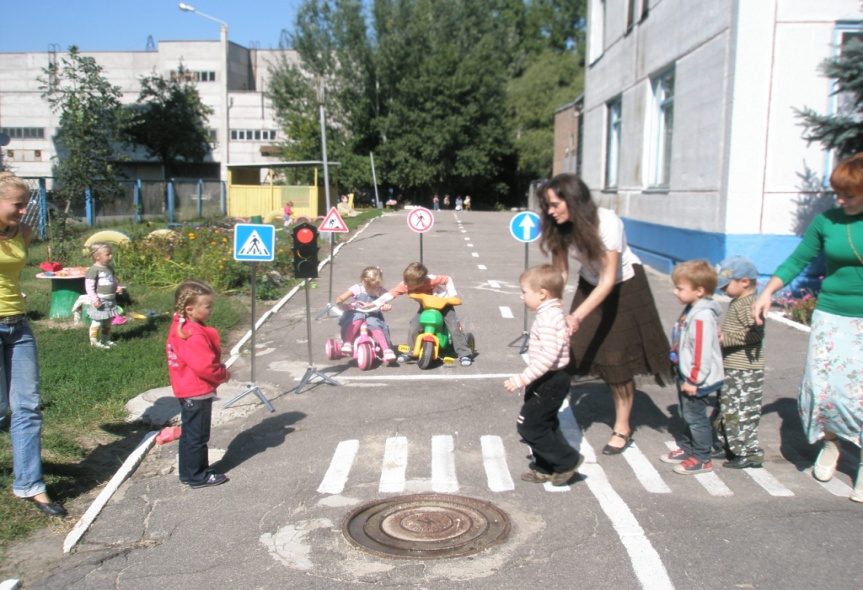 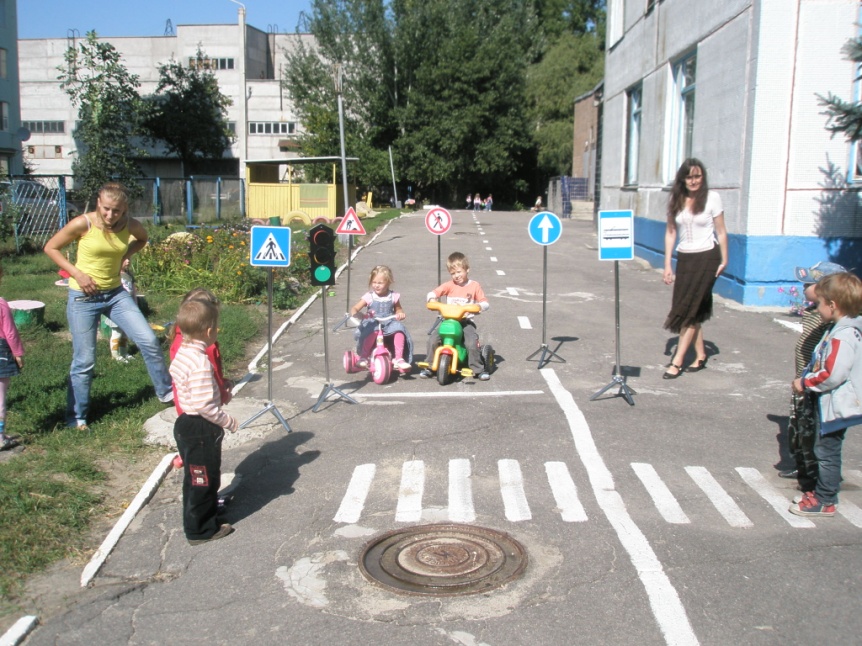 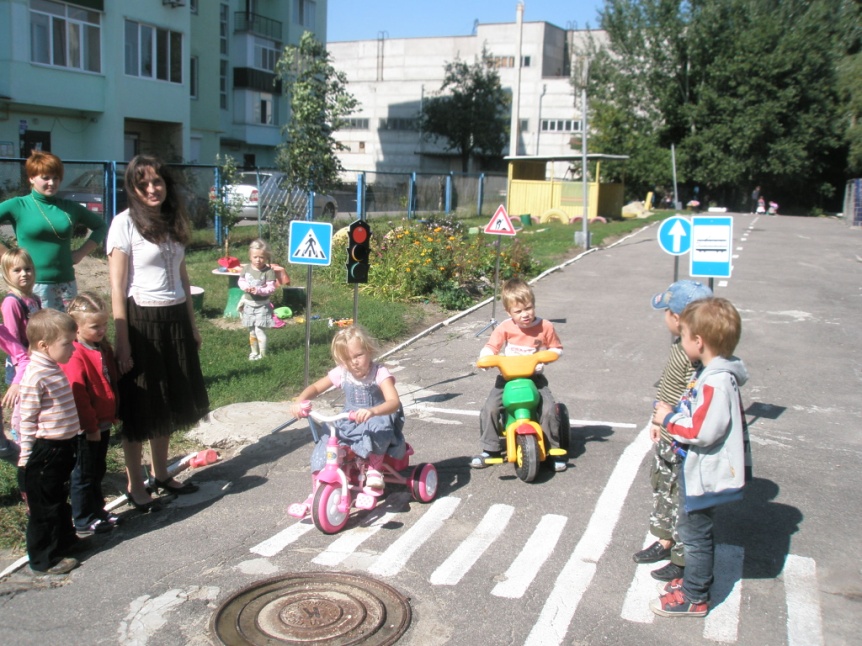 - Поповнюється матеріалами з даної теми методичний кабінет ДНЗ;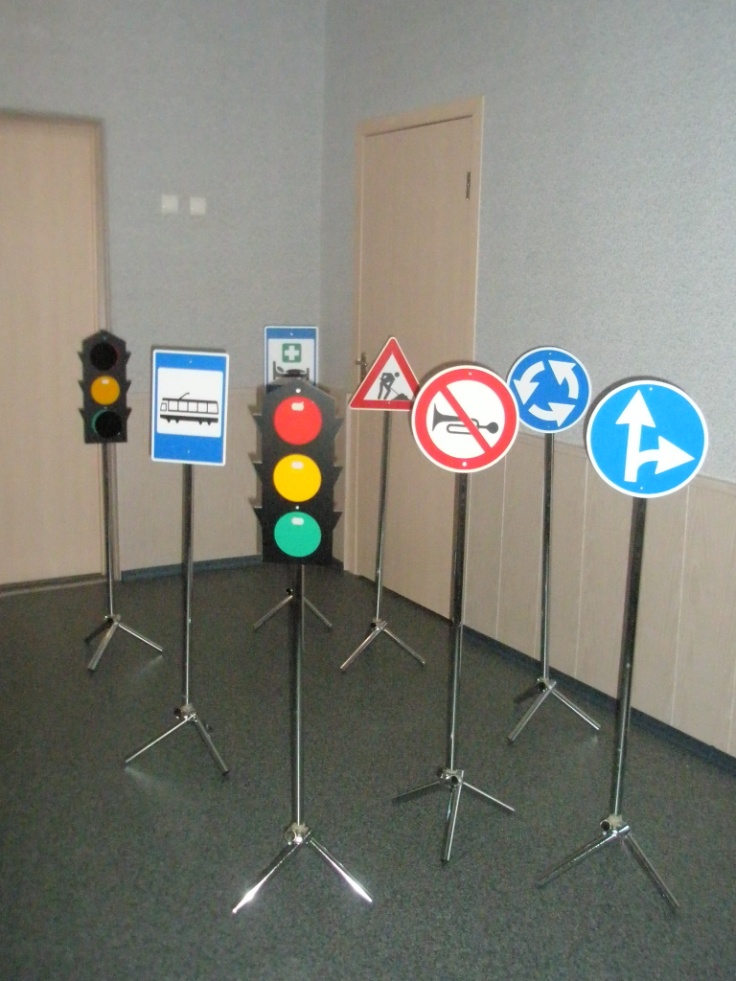 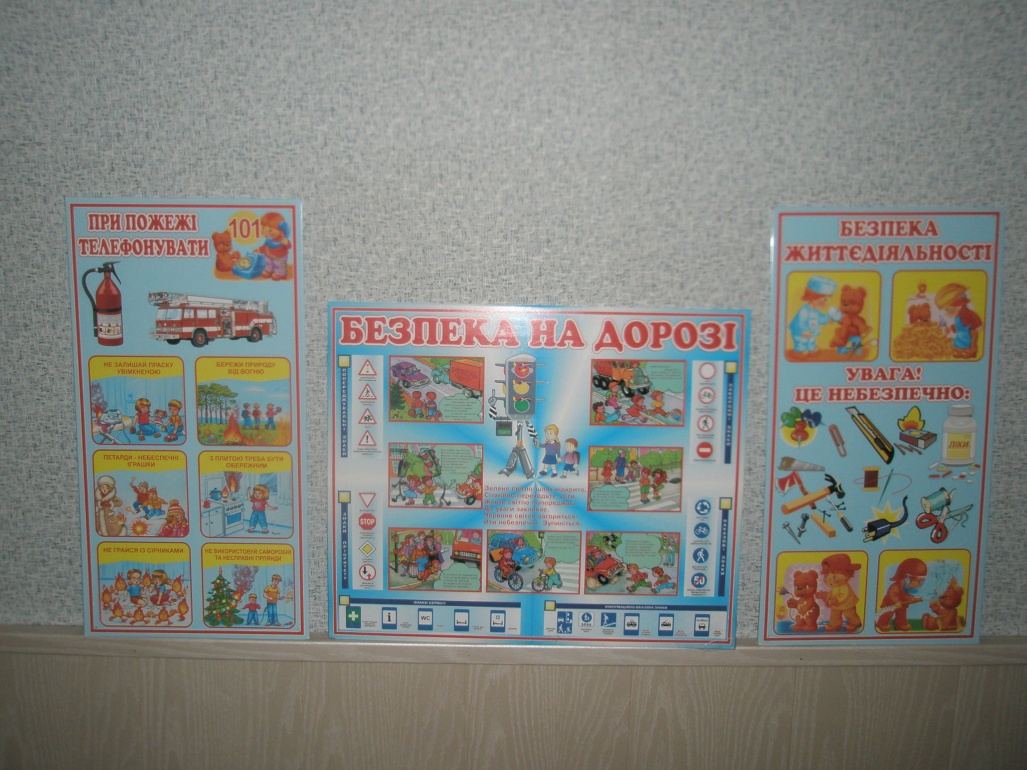 - В кожній групі дошкільного віку обладнані куточки «Дорожнього руху».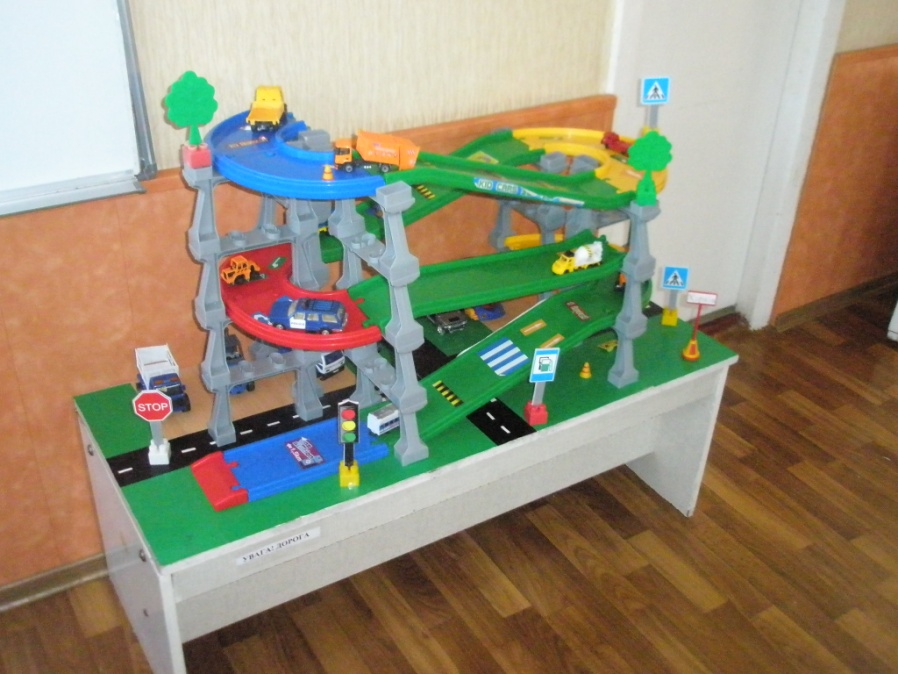 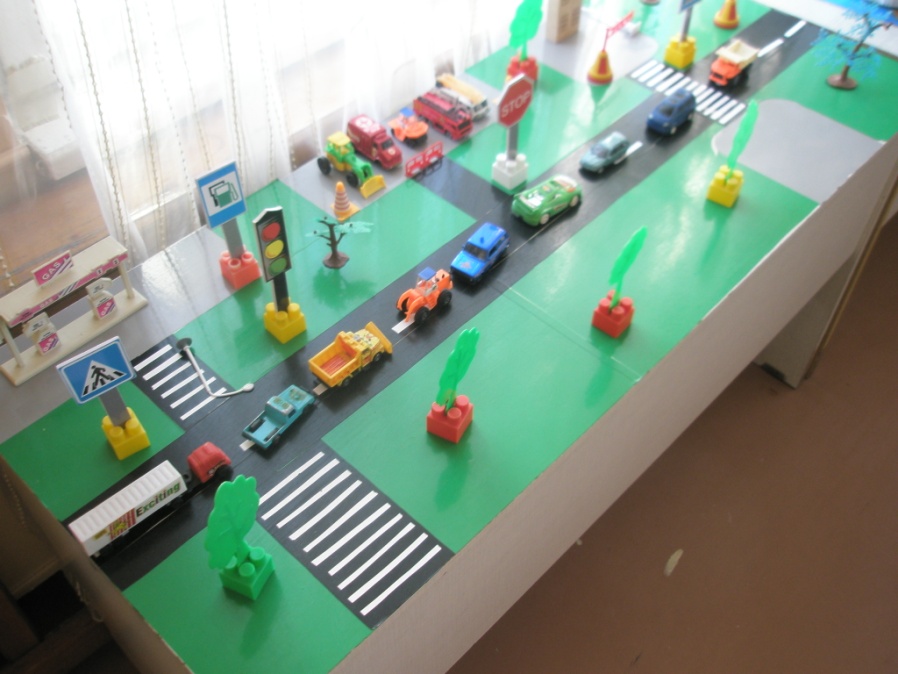 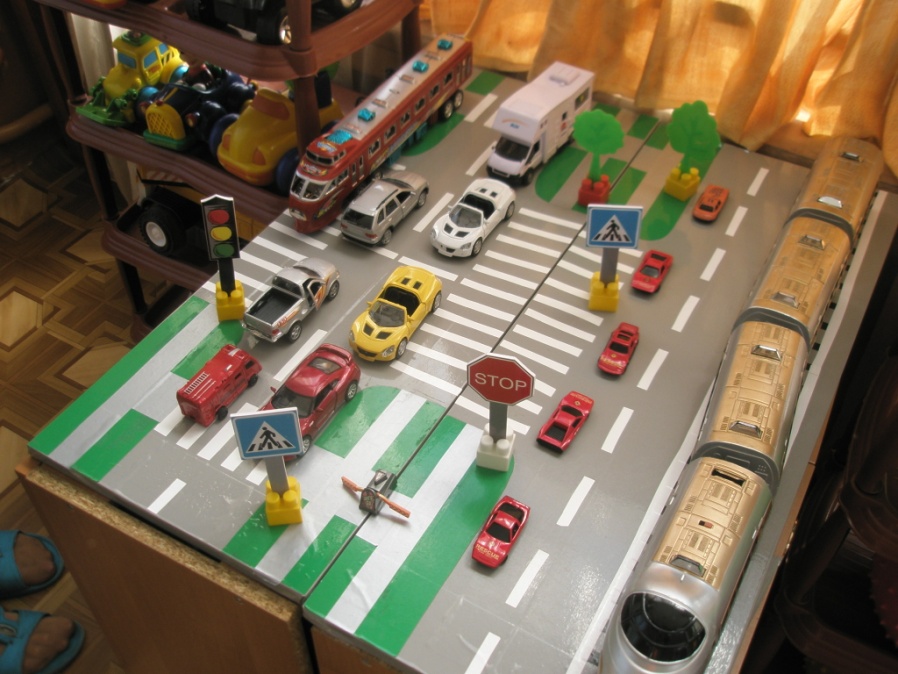 